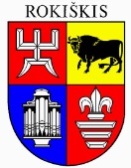 ROKIŠKIO RAJONO SAVIVALDYBĖS TARYBASPRENDIMASDĖL TRUMPALAIKĖS PASKOLOS ĖMIMO IŠ LIETUVOS RESPUBLIKOS FINANSŲ MINISTERIJOS2020 m. gegužės 29 d. Nr. TS-Rokiškis Vadovaudamasi Lietuvos Respublikos vietos savivaldos įstatymo 16 straipsnio 2 dalies 28 punktu, Lietuvos Respublikos biudžeto sandaros įstatymo 10 straipsnio 2 dalimi ir Lietuvos Respublikos Vyriausybės 2020 m. vasario 26 d. nutarimu Nr. 152 „Dėl valstybės lygio ekstremaliosios situacijos paskelbimo“, atsižvelgdama į Rokiškio  rajono savivaldybės Kontrolės ir audito tarnybos 2020 m. gegužės  ___ d. išvadą Nr. ___, Rokiškio  rajono savivaldybės taryba  n u s p r e n d ž i a: 1. Paimti iš Lietuvos Respublikos finansų ministerijos trumpalaikę 2 000 000 (dviejų milijonų ) Eur paskolą, siekiant laiku užtikrinti darbo užmokesčio savivaldybės administracijos ir biudžetinių įstaigų darbuotojams išmokėjimą bei atsiskaitymą su ,,Sodra“ ir Valstybine mokesčių inspekcija, socialinių pašalpų socialiai pažeidžiamiems asmenims išmokėjimą, nuostolių dėl keleivių vežimo kompensavimą ir  lengvatinio pavėžėjimo kompensavimą.2. Įgalioti administracijos direktorių pasirašyti Rokiškio rajono savivaldybės ir Lietuvos Respublikos finansų ministerijos paskolos sutartį.3. Leisti Savivaldybės administracijai paskolą, nurodytą 1 punkte, naudoti Lietuvos Respublikos valstybės ir savivaldybių biudžetų pajamų ir išlaidų klasifikacijos skyriuje „Valstybės ir savivaldybių biudžetų išlaidų ekonominė klasifikacija“ nurodytoms šioms išlaidoms finansuoti: 1 600 000 (vienas milijonas šeši šimtai tūkstančių) Eur darbo užmokesčiui, įmokoms socialiniam draudimui, gyventojų pajamų mokesčiui, 300 000 (trys šimtai tūkstančių) Eur – socialinei paramai pinigais, 100000 (vienas šimtas tūkstančių) Eur – nuostoliams dėl keleivių vežimo kompensuoti ir kompensacijoms už lengvatinį pavėžėjimą.Sprendimas per vieną mėnesį gali būti skundžiamas Regionų apygardos administraciniam teismui, skundą (prašymą) paduodant bet kuriuose šio teismo rūmuose, Lietuvos Respublikos administracinių bylų teisenos įstatymo nustatyta tvarkaSavivaldybės meras                                                   			 Ramūnas GodeliauskasReda DūdienėRokiškio rajono savivaldybės tarybaiROKIŠKIO RAJONO SAVIVALDYBĖS TARYBOS SPRENDIMO„DĖL TRUMPALAIKĖS PASKOLOS ĖMIMO IŠ LIETUVOS RESPUBLIKOSFINANSŲ MINISTERIJOS“ PROJEKTO AIŠKINAMASIS RAŠTAS           Parengto sprendimo projekto tikslai ir uždaviniai. Sprendimo projekto tikslas – imti trumpalaikę 2 000 tūkst. Eur paskolą iš Lietuvos Respublikos finansų ministerijos numatomam biudžeto apyvartinių lėšų trūkumui padengti.	Šiuo metu esantis teisinis reglamentavimas. Lietuvos Respublikos vietos savivaldos įstatymo 16 straipsnio 2 dalies 28 punktu nustatyta, kad išimtinė savivaldybės tarybos kompetencija – priimti sprendimus dėl paskolų ėmimo.	Lietuvos Respublikos biudžeto sandaros įstatymo 10 straipsnio 2 dalis numato, kad Vyriausybės nustatyta tvarka iš valstybės biudžeto apyvartinių lėšų savivaldybėms gali būti teikiamos trumpalaikės paskolos, kai susidarius laikinam pajamų trūkumui išnaudojamos savivaldybės biudžeto apyvartinės lėšos.	Sprendimo projekto esmė. Šalyje prasidėjęs ekonominis nuosmukis turi ir toliau turės įtakos savivaldybės biudžeto pajamų surinkimui. Už 4 šių metų mėnesius į savivaldybės biudžetą negauta 195,8  tūkst. Eur planuotų pajamų (GPM – 272,4 tūkst. Eurų). Pagal pateiktą Finansų ministerijos prognozę, planuojama, kad Rokiškio rajono savivaldybė negaus 2555 tūkst. Eur planuoto GPM.Susidarius tokiai finansinei padėčiai iškyla grėsmė laiku nevykdyti įsipareigojimų išmokant darbo užmokestį darbuotojams, mokant socialines pašalpas ir kitas išmokas, mokant mokesčius valstybei, atsiskaitant su tiekėjais. Todėl atsiradus apyvartinių lėšų trūkumui, savivaldybė žada prašyti suteikti trumpalaikę 2000 tūkst. Eur paskolą  iš valstybės biudžeto ir ją paskirstyti taip: 1 600 000 (vienas milijonas šeši šimtai tūkstančių) Eur darbo užmokesčiui, įmokoms socialiniam draudimui, gyventojų pajamų mokesčiui, 300 000 (trys šimtai tūkstančių) Eur – socialinei paramai pinigais, 100000 (vienas šimtas tūkstančių) Eur – nuostoliams už keleivių vežimą kompensuoti ir kompensacijoms  už lengvatinį keleivių vežimą .Lietuvos Respublikos Vyriausybės 2004 m. kovo 26 d. nutarimu Nr. 345 patvirtintos Savivaldybių skolinimosi taisyklės nustato savivaldybių skolinimosi tvarką, kurioje numatyta galimybė tarybos sprendimu paimti trumpalaikę paskolą iš Finansų ministerijos laikinam pajamų trūkumui padengti. Už suteiktas paskolas savivaldybės moka ne mažesnes už valstybės skolinimosi kainą metines palūkanas, apskaičiuotas finansų ministro nustatyta tvarka.Vadovaujantis Lietuvos Respublikos 2020 metų valstybės biudžeto ir savivaldybių biudžetų finansinių rodiklių patvirtinimo įstatymo 12 straipsnio 2 dalimi, į skolos ir skolinimosi limitus neįskaitomos iš valstybės biudžeto suteiktos trumpalaikės paskolos laikinam pajamų trūkumui padengti...	Galimos pasekmės, priėmus siūlomą tarybos sprendimo projektą:	teigiamos, nauda rajono gyventojams –  bus užtikrintas darbo užmokesčio išmokėjimas laiku savivaldybės švietimo, kultūros, socialinės apsaugos ir kitų biudžetinių įstaigų darbuotojams, atsiskaitymas su Sodros ir VMI biudžetais, socialinių pašalpų bei transporto lengvatų mokėjimas;	neigiamos – nėra.	Suderinamumas su Lietuvos Respublikos galiojančiais teisės norminiais aktais. Projektas neprieštarauja galiojantiems teisės aktams.	Antikorupcinis vertinimas. Teisės akte nenumatoma reguliuoti visuomeninių santykių, susijusių su Lietuvos Respublikos korupcijos prevencijos įstatymo 8 straipsnio 1 dalyje numatytais veiksniais, todėl nevertintinas antikorupciniu požiūriu.Finansų skyriaus vedėja							Reda Dūdienė